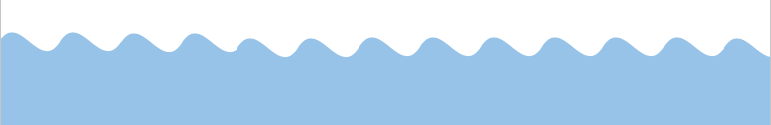 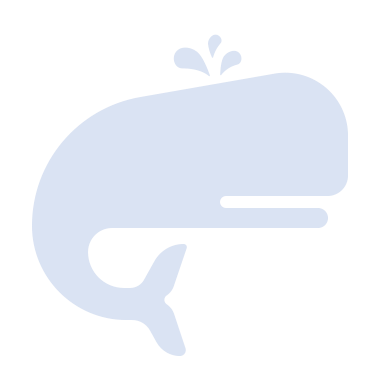 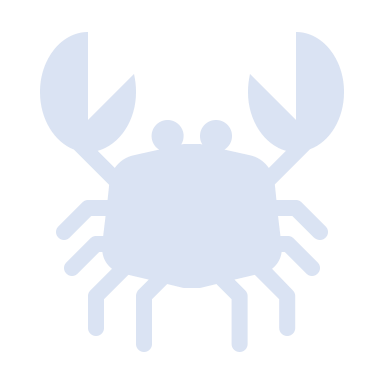 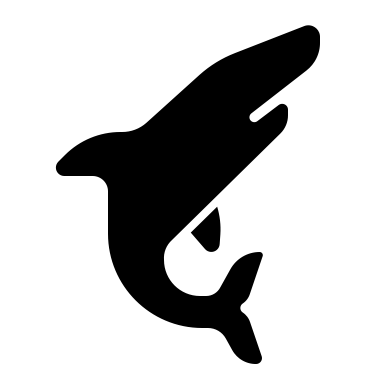 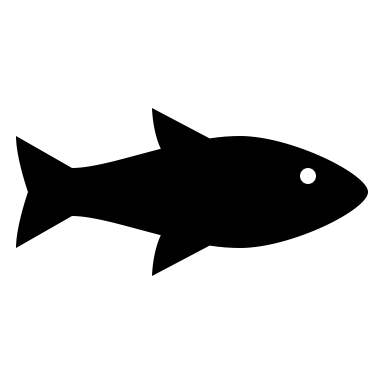 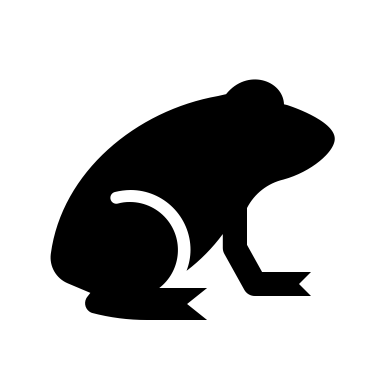 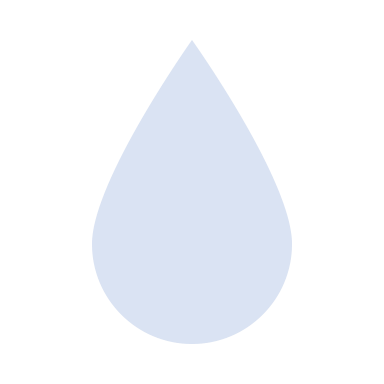 Voortplanting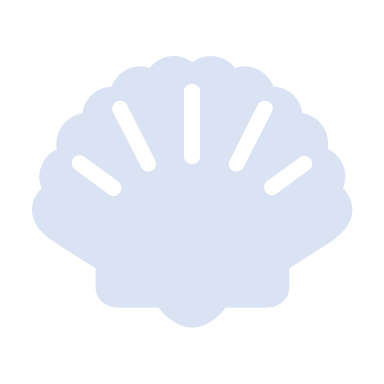 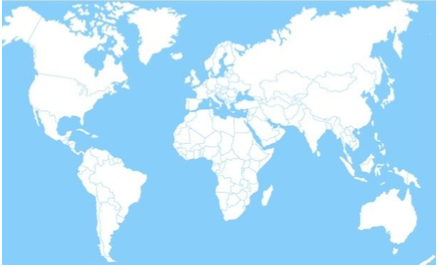 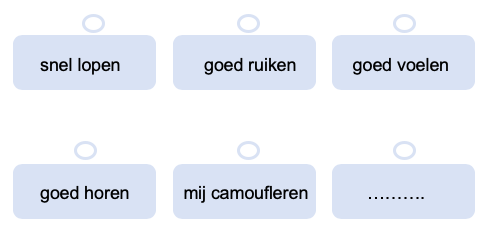 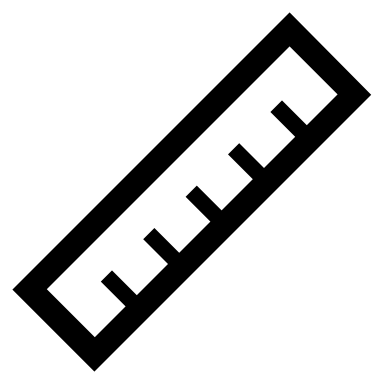 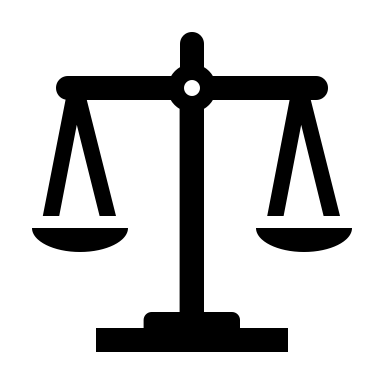 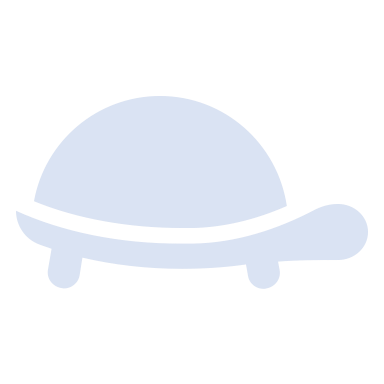 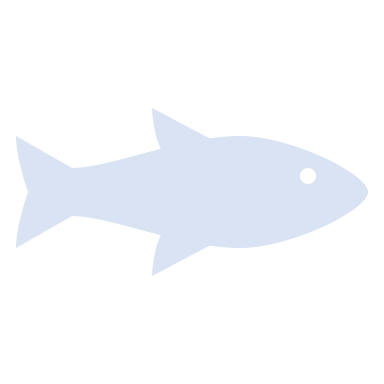 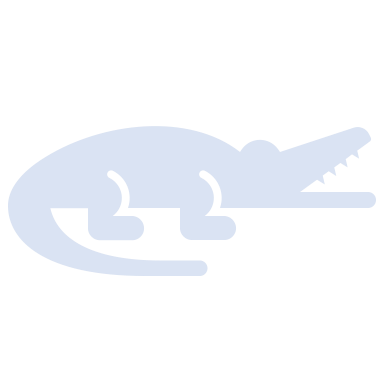 Handtekening:Handtekening:Vijanden: 